    Herry Arifin Materials List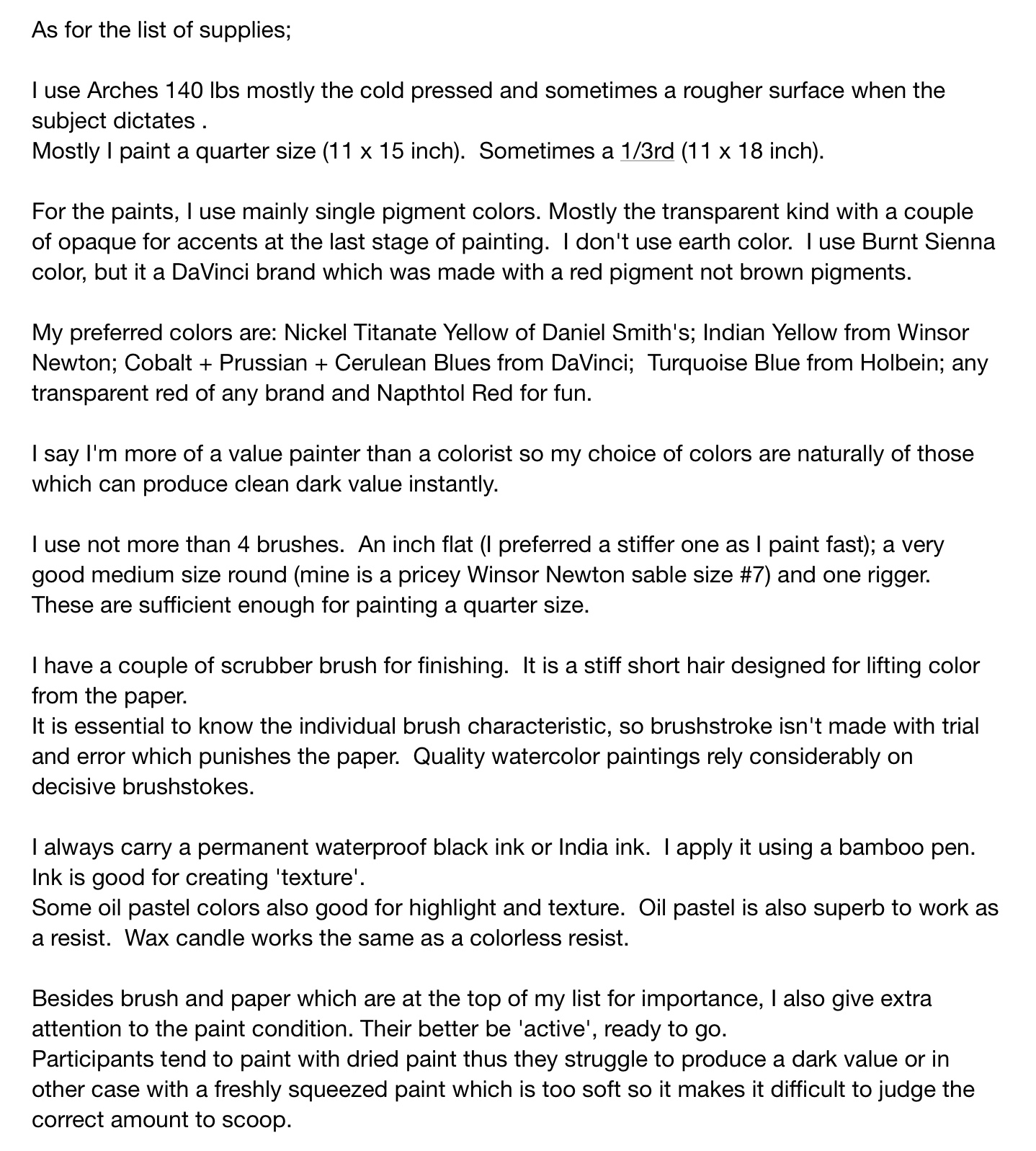     Materials to Create Texture:    A piece of candle for wax resist; salt, oil pastel, sand paper on rough paper, wax paper, razor point for     scraping etc.